桃園市桃園區北門國民小學交通安全活動成果桃園市桃園區北門國民小學交通安全活動成果三、交通安全與輔導:3-2-1校內各種交通工具停放設施。三、交通安全與輔導:3-2-1校內各種交通工具停放設施。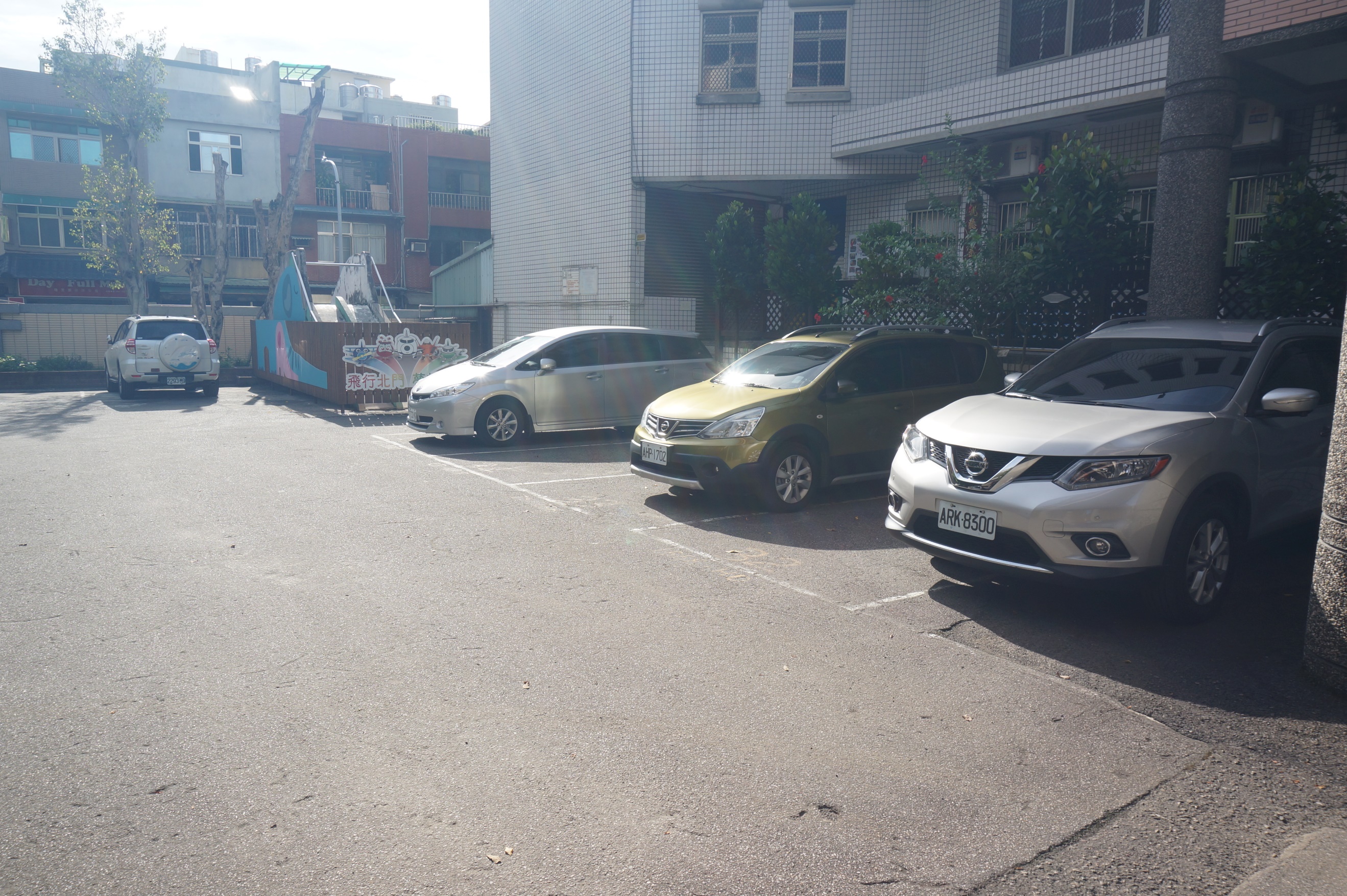 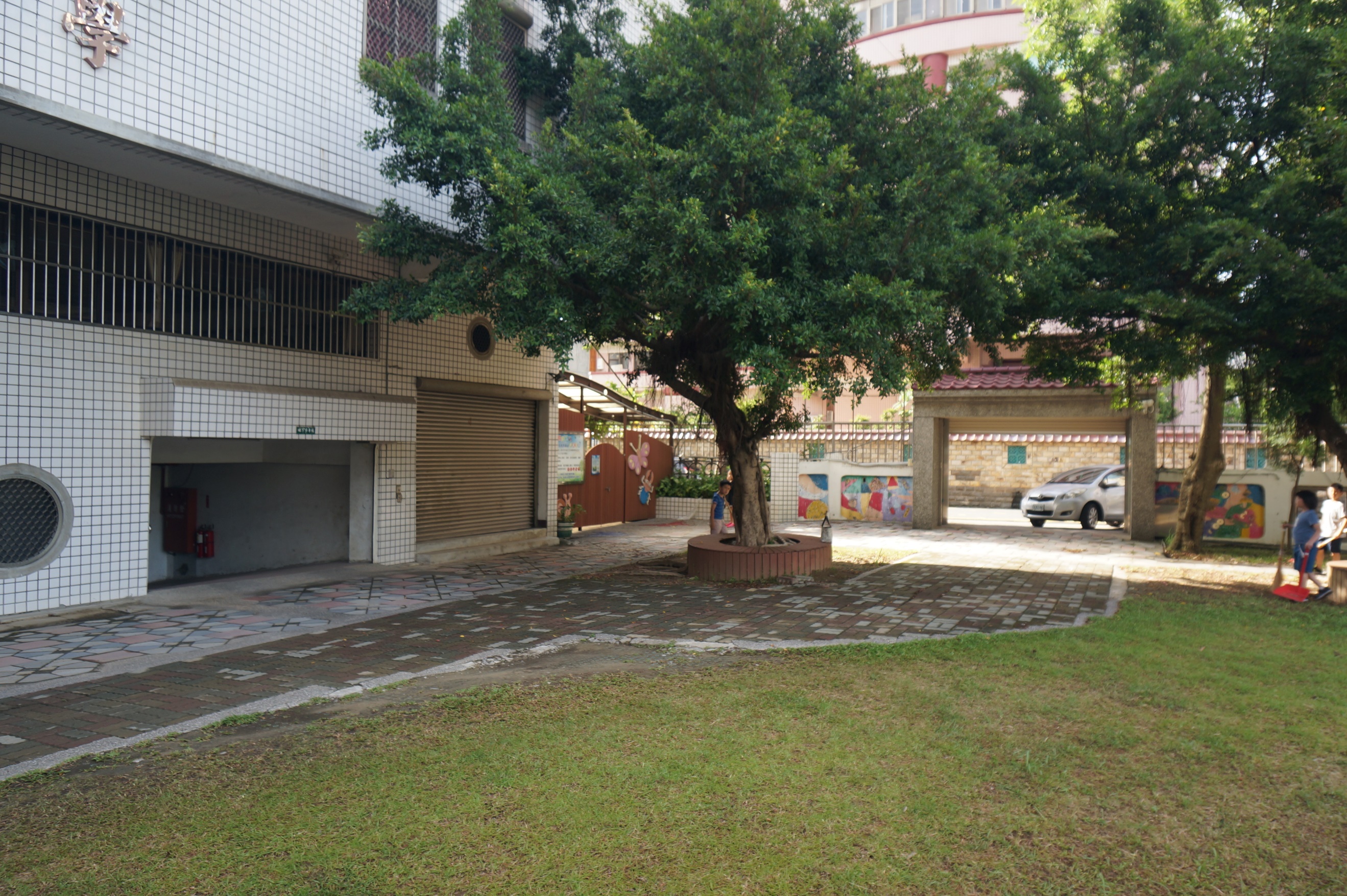 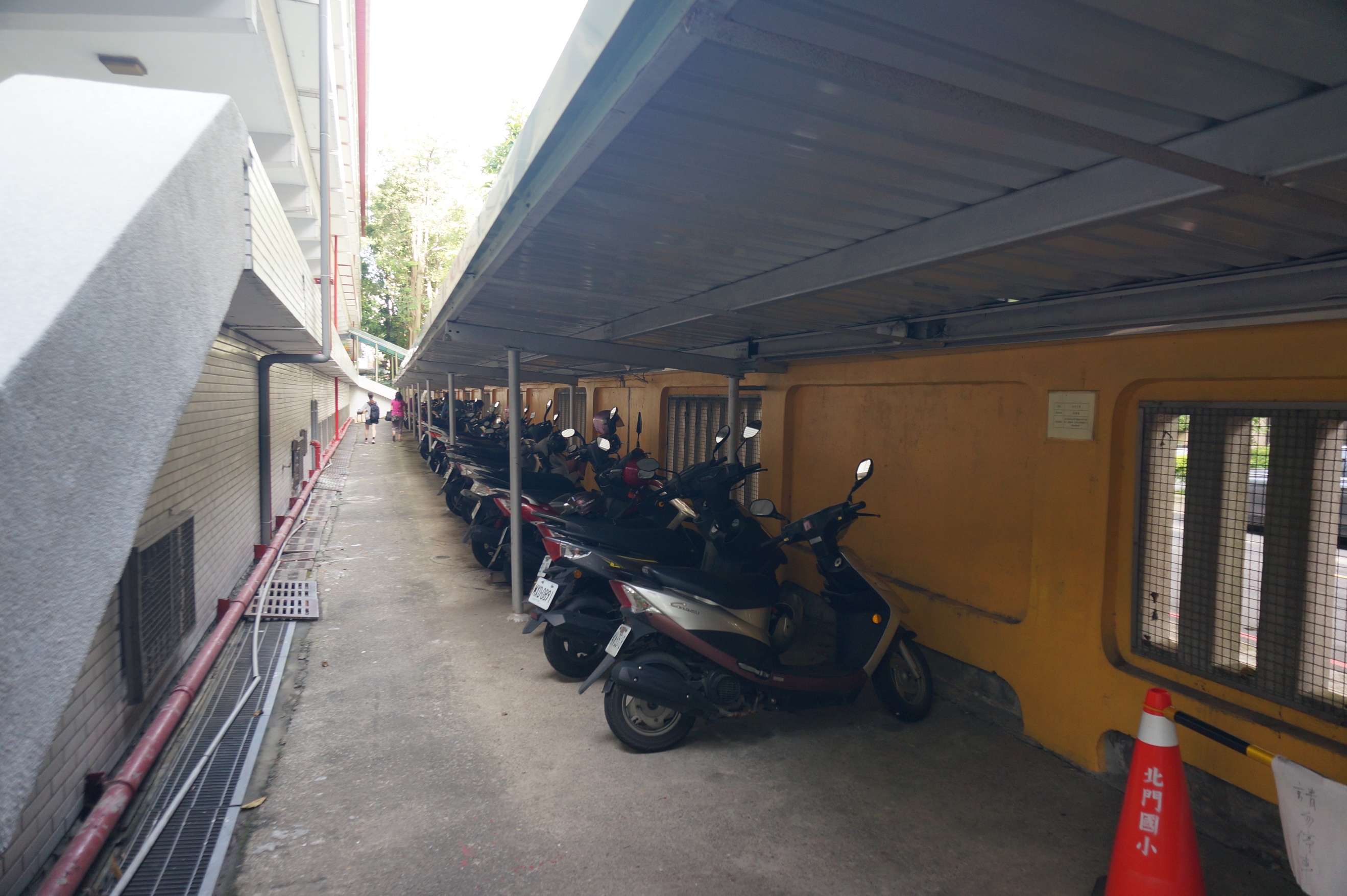 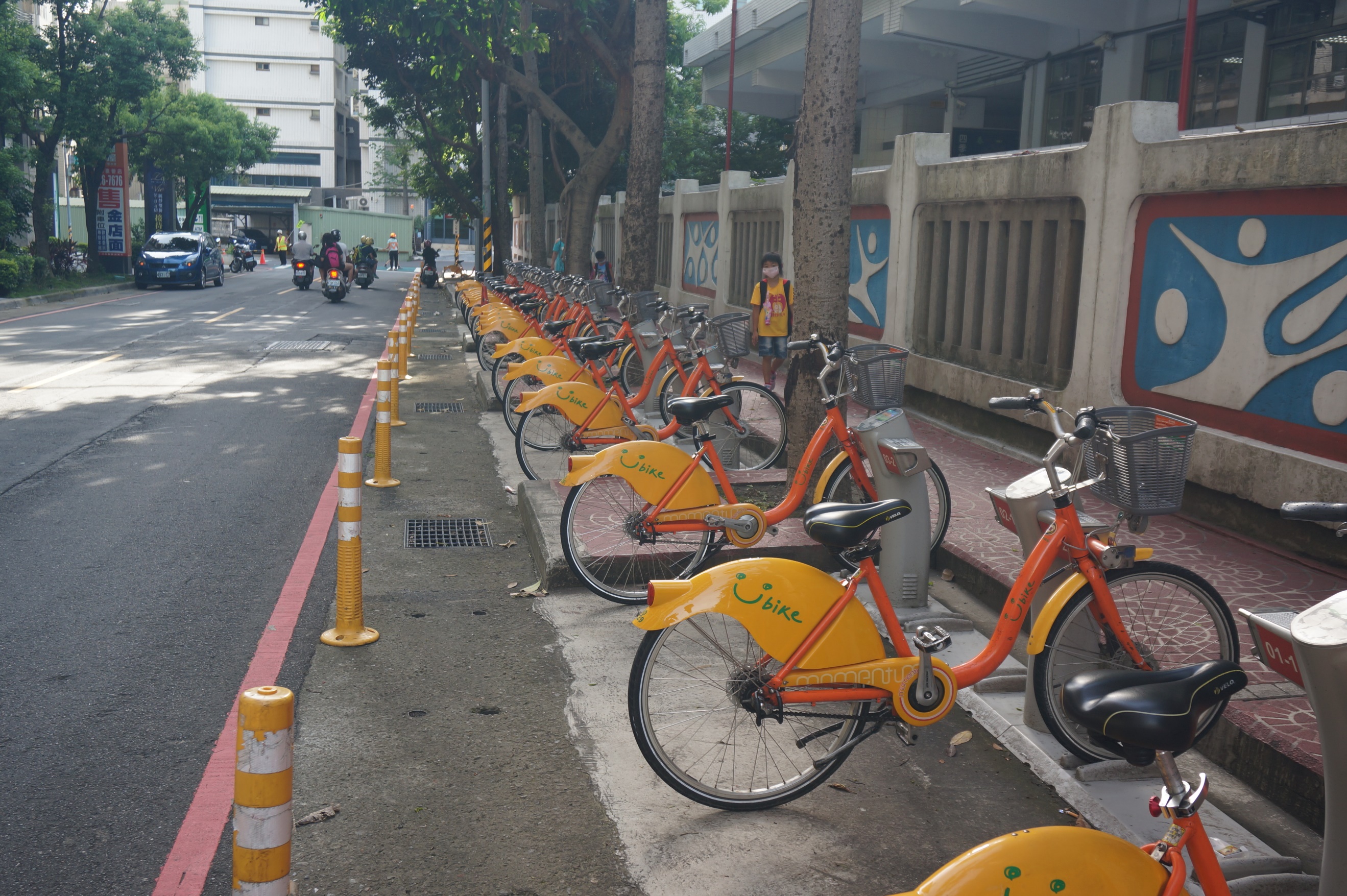 